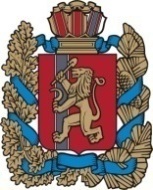 Благовещенский сельский Совет депутатовИрбейского района Красноярского края РЕШЕНИЕ 22.12.2021 г                               с. Благовещенка                                       № 37Об утверждении Порядка учета предложений по проекту Устава, проекту муниципального правового акта о внесении изменений и дополнений в Устав Благовещенского сельсовета Ирбейского района Красноярского края и участия граждан в его обсуждении На основании статьи 44 Федерального закона от 06.10.2003 г. № 131-ФЗ «Об общих принципах организации местного самоуправления в Российской Федерации», статьи 33, Устава Благовещенского сельсовета Ирбейского района Красноярского края, Благовещенский сельский Совет депутатов РЕШИЛ:1. Утвердить Порядок учета предложений по проекту Устава, проекту муниципального правового акта о внесении изменений и дополнений в    Устав Благовещенского сельсовета Ирбейского района Красноярского края и      участия граждан в его обсуждении (прилагается).2. Контроль за выполнением решения возложить на главу Благовещенского сельсовета Гуменко Д.Л.3. Решение вступает в силу в день, следующий за днем его официального опубликования в информационном бюллетене «Вестник Благовещенского сельсовета».И.О. председателя Благовещенского                              Глава                                                                                    сельского Совета депутатов                                Благовещенского  сельсовета______________ И.В.Ушакова                        ____________ Д.Л.Гуменко                                                                                            УТВЕРЖДЕНОрешением Благовещенскогосельского Совета депутатов от 22.12.2021  № 37 ПОРЯДОК учета предложений по проекту устава, проекту решения о внесении изменений и дополнений в Устав Благовещенского сельсовета Ирбейского района Красноярского края и участия граждан в его обсужденииНастоящий порядок разработан в соответствии с требованиями статьи 44 Федерального закона от 6 октября 2003 года № 131-ФЗ «Об общих принципах организации местного самоуправления в Российской Федерации» и регулирует порядок учета предложений по проекту Устава, проекту решения о внесении изменений и дополнений в Устав Благовещенского сельсовета Ирбейского района Красноярского края и участия граждан в его обсуждении (далее по тексту - проект Устава, проект изменений в Устав, Порядок).     1.Проект Устава, проект изменений в Устав  не позднее чем за 30 дней до дня рассмотрения вопроса о принятии устава муниципального образования, внесении изменений и дополнений в устав муниципального образования подлежат официальному опубликованию (обнародованию) с одновременным опубликованием (обнародованием) установленного Порядка, а также порядка участия граждан в его обсуждении. Не требуется официальное опубликование (обнародование) порядка учета предложений по проекту муниципального правового акта о внесении изменений и дополнений в устав муниципального образования, а также порядка участия граждан в его обсуждении в случае, когда в устав муниципального образования вносятся изменения в форме точного воспроизведения положений Конституции Российской Федерации, федеральных законов, конституции (устава) или законов субъекта Российской Федерации в целях приведения данного устава в соответствие с этими нормативными правовыми актами.      2. Граждане, проживающие на территории Благовещенского сельсовета Ирбейского района Красноярского края и обладающие избирательным правом, вправе принять участие в обсуждении проекта Устава, проекта изменений в Устав путем внесения предложений к указанному проекту. Предложения принимаются администрацией Благовещенского сельсовета по адресу: 663667, Красноярский край, Ирбейский район с. Благовещенка ул. Трактовая 9а .3. Предложения по проекту  Устава, проекту изменений в Устав принимаются администрацией Благовещенского сельсовета Ирбейского района Красноярского края в течение месяца со дня опубликования проекта Устава, проекта изменений в Устав  и настоящего Положения.       В предложениях должны быть указаны фамилия, имя, отчество, адрес места жительства и личная подпись гражданина (граждан).        Предложения по проекту Устава, проекту изменений в Устав вносятся в форме конкретно сформулированных положений (норм) Устава с соблюдением требований законодательной техники либо в форме обращений (писем) с изложением сути вносимого предложения.       Устные предложения по проекту Устава, проекту изменений в Устав внесенные при обсуждении проекта  в ходе публичных слушаний, учитываются организаторами публичных слушаний и в течение трех дней передаются в администрацию Благовещенского сельсовета.       Учет поступивших предложений, их обобщение, юридическую экспертизу и подготовку заключения осуществляет администрация Благовещенского сельсовета. Для этих целей могут привлекаться соответствующие специалисты.       Реестр поступивших предложений по проекту Устава, проекту изменений в Устав, систематизированный (сгруппированный) по разделам, статьям, пунктам и подпунктам решения, представляется в Совет депутатов не позднее, чем за пять дней до дня рассмотрения вопроса о принятии Устава, принятии изменений в Устав.      Рассмотрение поступивших предложений и принятие решений о внесении изменений и дополнений (поправок) в проект Устава, проекту изменений в Устав либо отклонении внесенных поправок осуществляются Советом депутатов в соответствии с действующим порядком принятия решений по вопросам местного значения.       Решение о внесении поправок в проект Устава, проект изменений в Устав считается принятым, если за него проголосовало квалифицированное большинство в две трети от установленного числа депутатов Совета депутатов.